Приложение 2к письму департамента образования  Ярославской области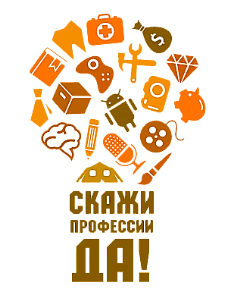 ОБЛАСТНОЕ ПРОФОРИЕНТАЦИОННОЕ МЕРОПРИЯТИЕ «Скажи профессии «Да!»Дорогие старшеклассники, уважаемые педагоги и родители!Приглашаем вас принять участие в областном профориентационном мероприятии «Скажи профессии «Да!», которое состоится в онлайн формате на платформе Mirapolis VR. Мероприятие проводится в два этапа. Первый этап – онлайн согласно графику http://resurs-yar.ru/files/dni_po/doc/grafik.pdf Вас ждёт полезная информация для планирования вашего образовательно-профессионального маршрута!Второй этап – сопровождение педагогическими работниками общеобразовательных организаций профессионального самоопределения обучающихся: информирование о мире профессий и специальностей, о  региональном рынке труда, проектирование образовательно-профессионального маршрута, проведение консультаций с использованием информационных материалов ГУ ЯО ЦПОиПП «Ресурс»: http://resurs-yar.ru/ https://shpb.edu.yar.ru/ https://vk.com/prof_resurs https://abiturient76.ru/ https://resurs-yar.ru/files/starsheklassniki/rt/str1.pdfhttps://resurs-yar.ru/specialistam/organizaciya_i_provedenie_proforientacionnoj_raboty/vremya_vybirat_professiyu_dni_po/ Более подробную информацию о мероприятии, а также консультации по вопросам, связанным с выбором профессии, построением карьеры, рынком труда и образовательных услуг вы можете получить в Центре «Ресурс». 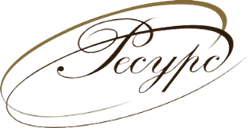 Контактный телефон: 8(4852) 72-95-00Лодеровский Артём Владимирович, заведующий отделом психологического сопровождения и консультирования;Белякова Ольга Павловна, главный специалист.